软件全称：       初征多店管理软件输入账号、密码点击登录按钮，登录进入系统。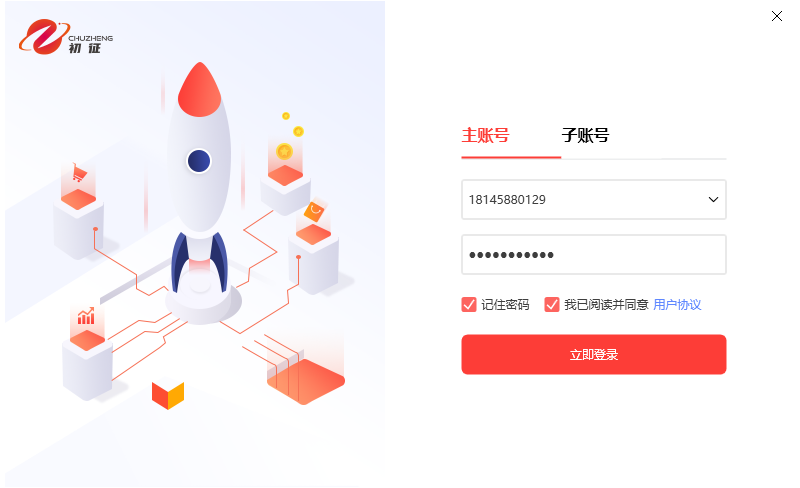 登录界面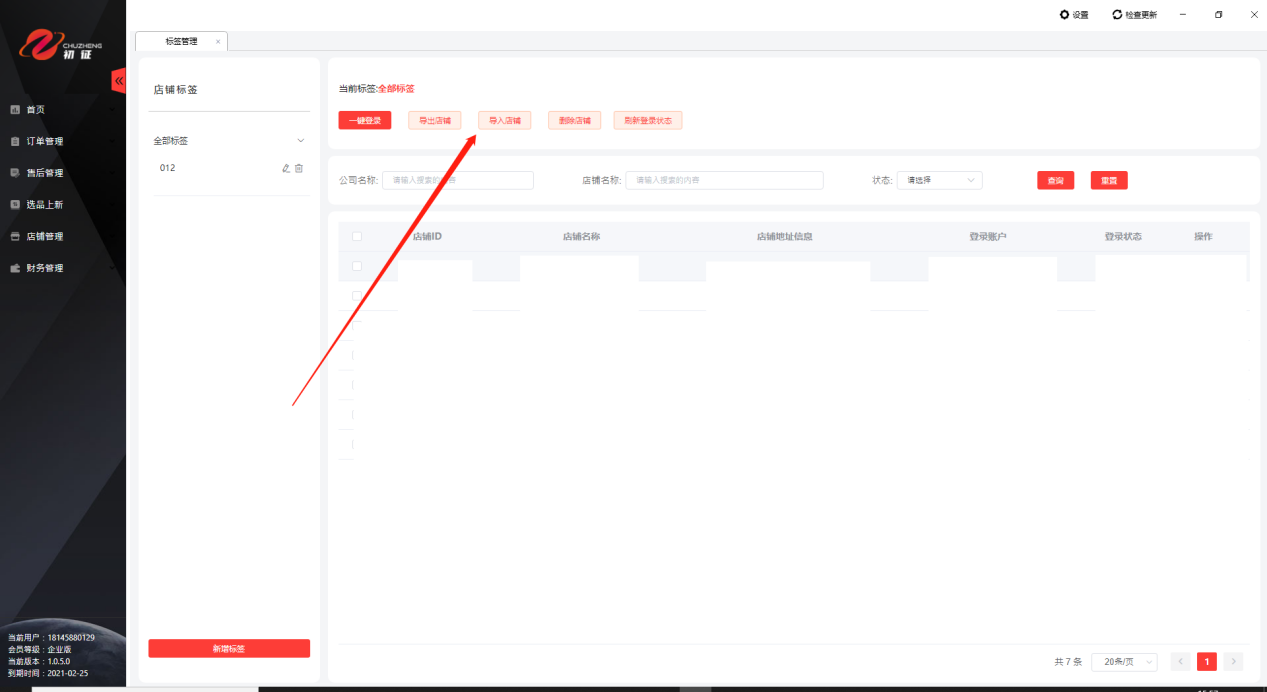 进入软件后点击导入店铺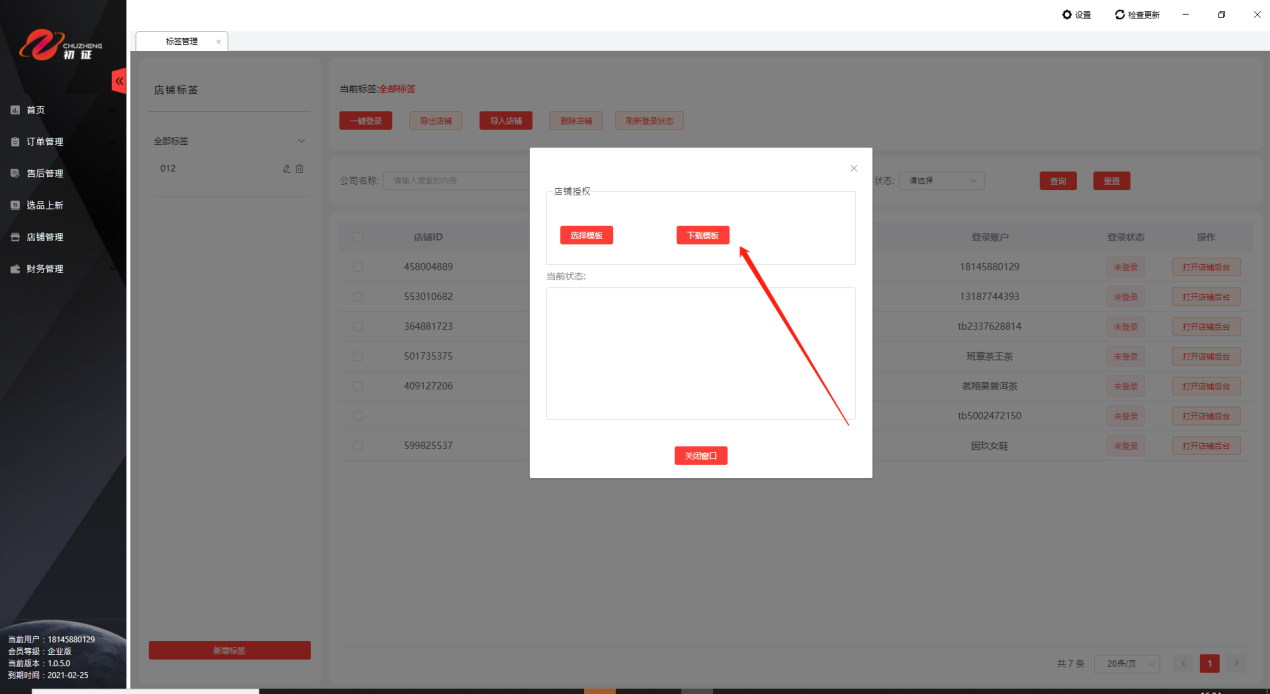 点击下载模板，导出店铺信息模板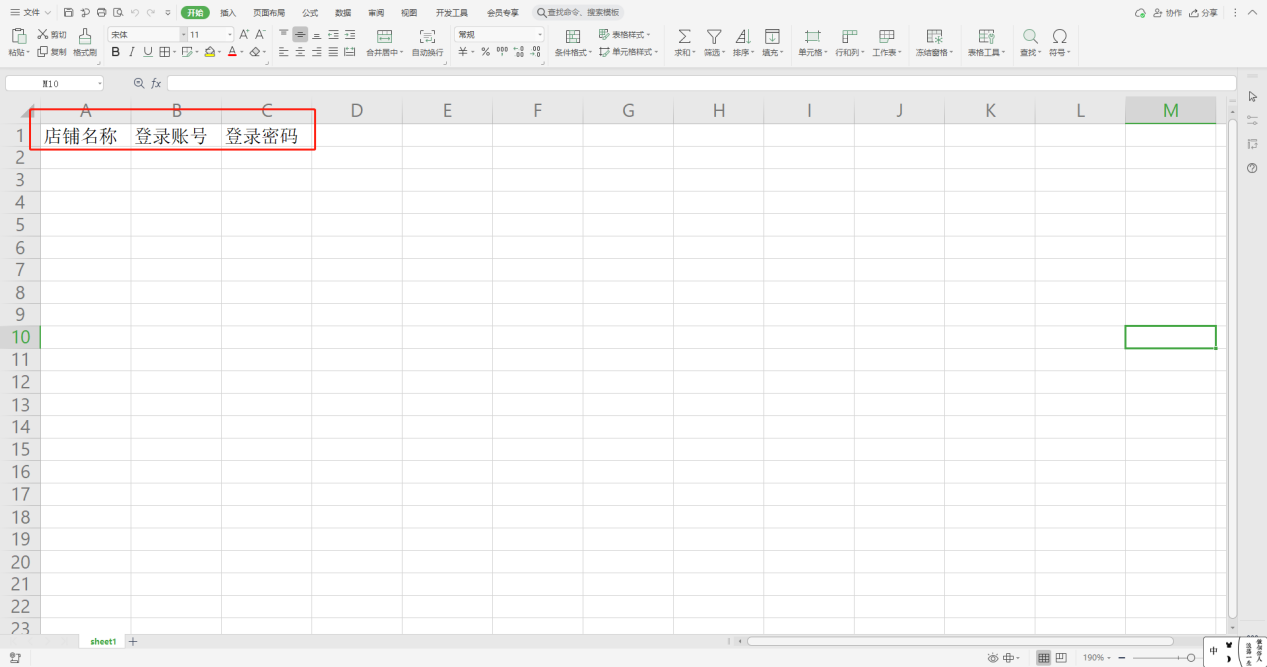 填写好三项信息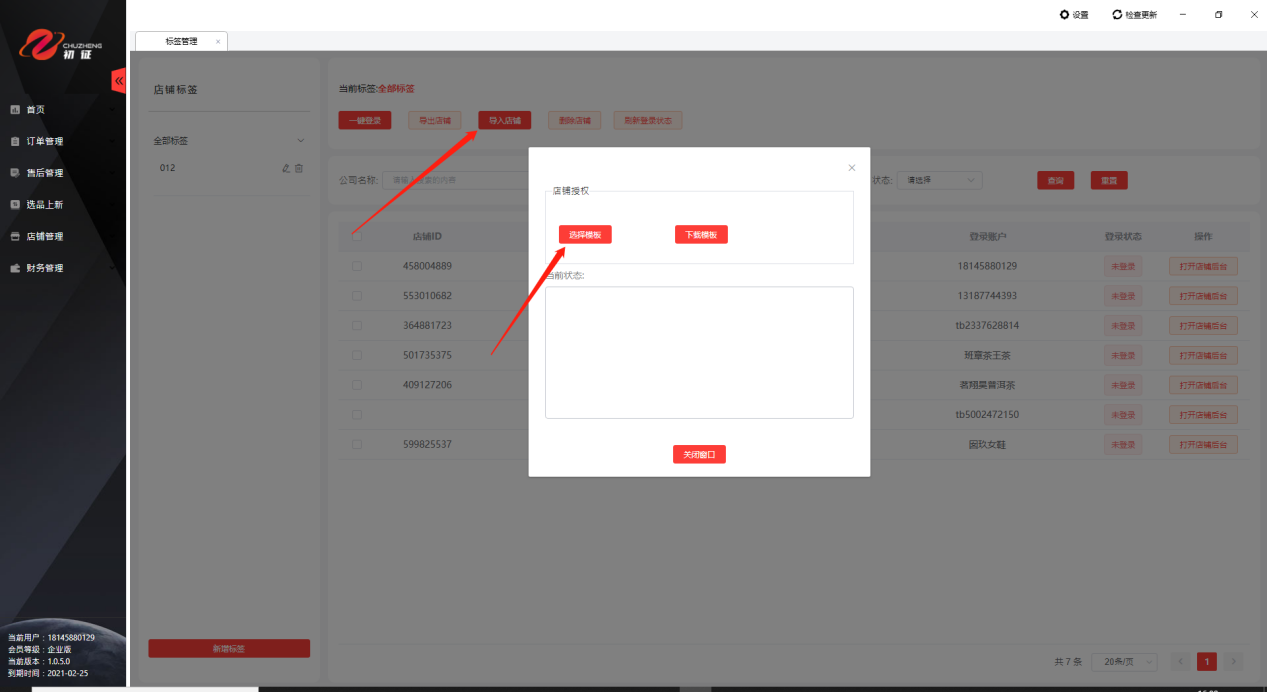 回到软件点击导入店铺，点击选择模板，选择刚才填好的店铺信息就可以导入店铺了按1-2-3-4 步骤登陆成功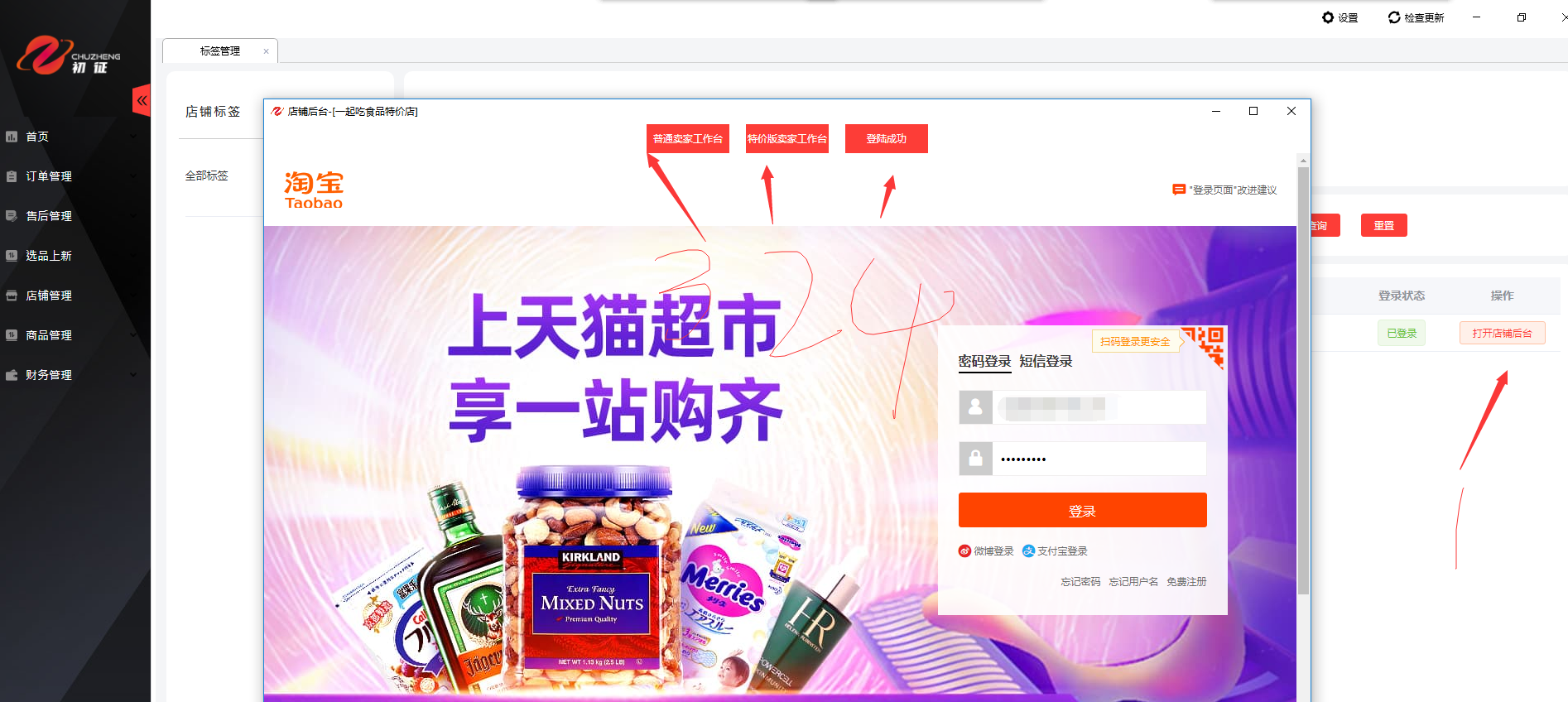 店铺管理店铺管理分为店铺分组、团队管理、权限分组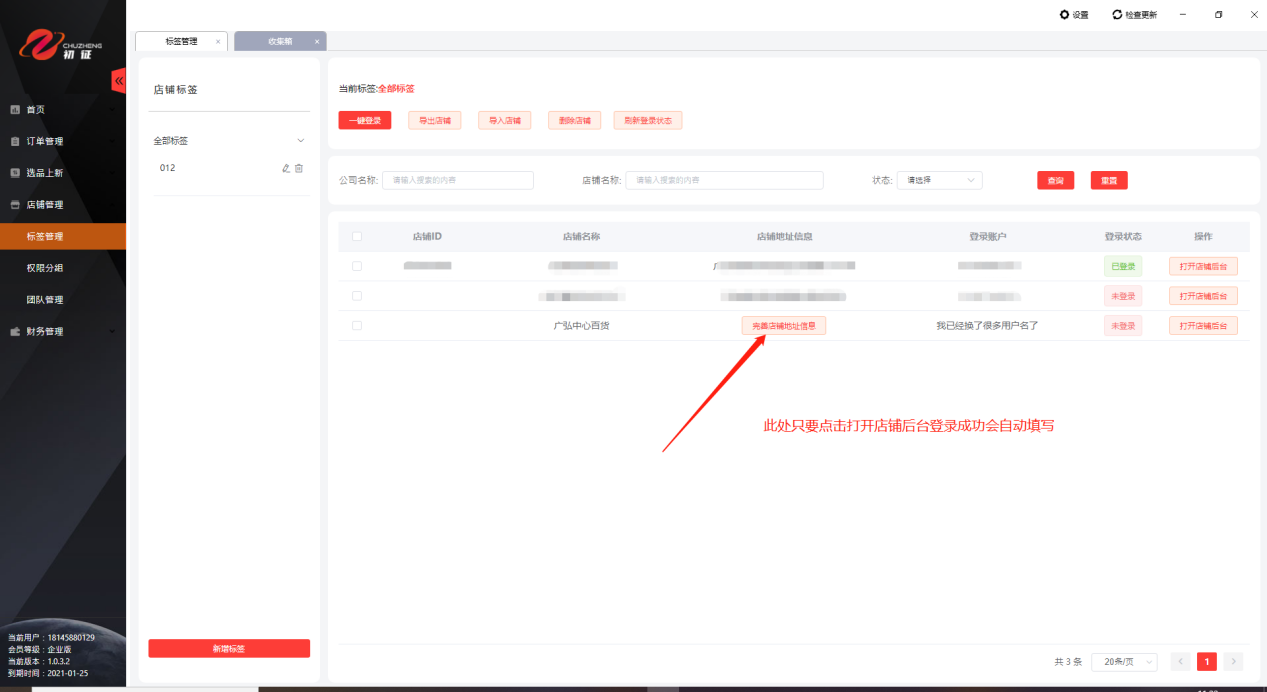 店铺管理界面团队管理支持添加子用户账号功能。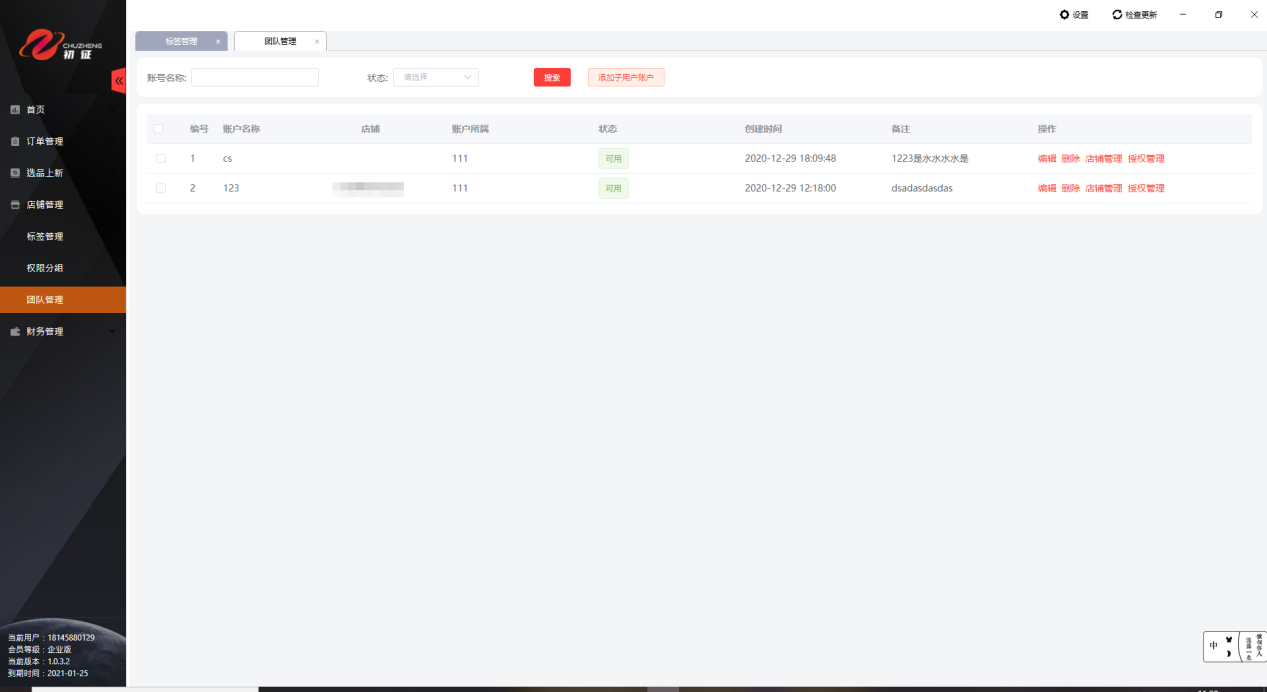 团队管理界面权限分组权限分组界面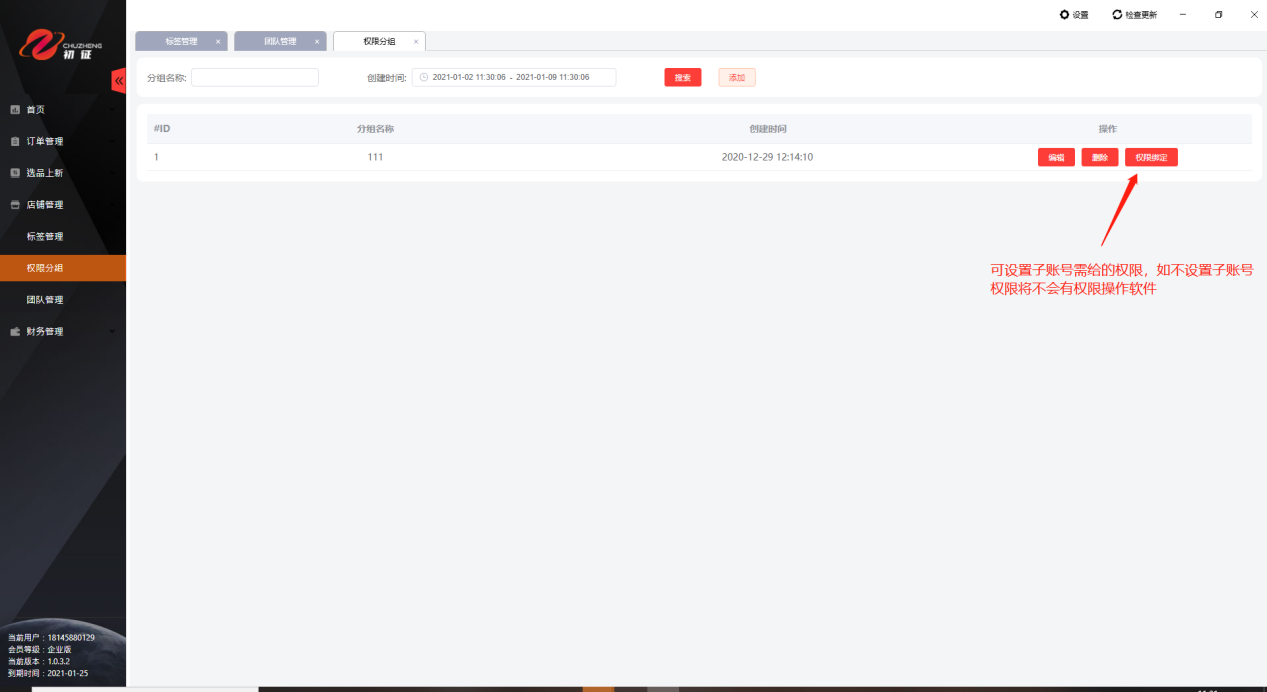 选品上新在关键词采集上输入想要的商品，过滤关键词选填，点击开始采集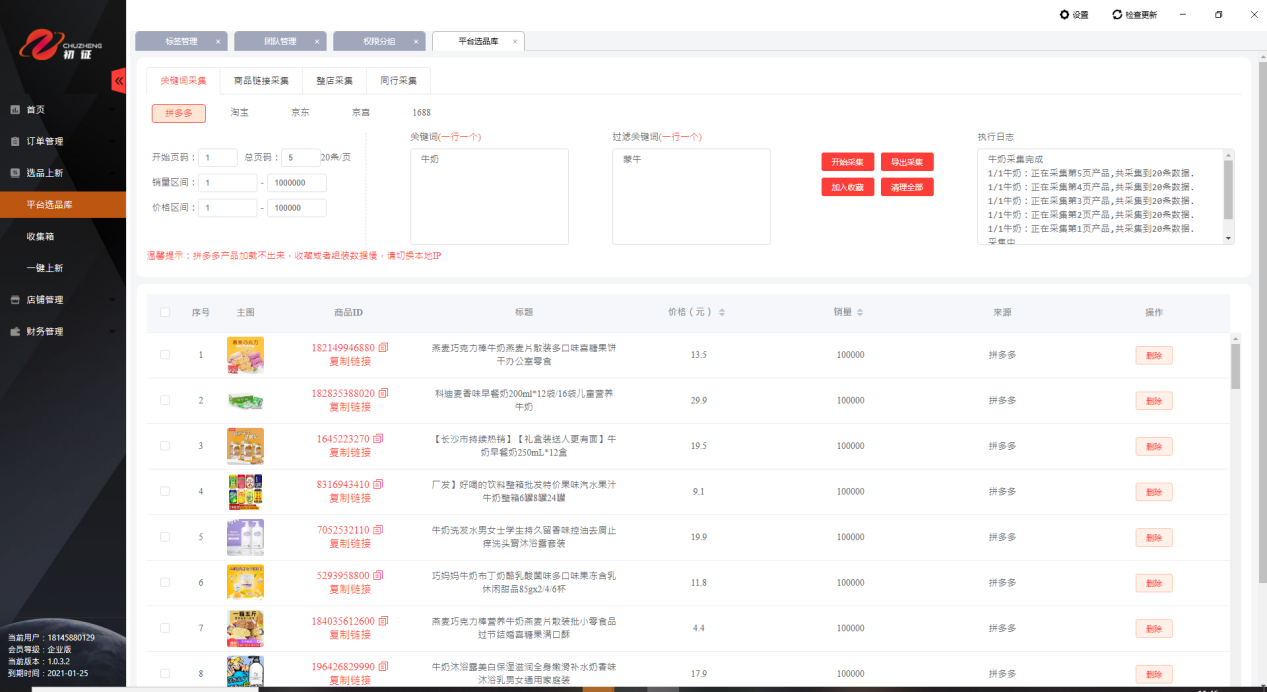 平台选品库界面选择需要的商品，点击加入收藏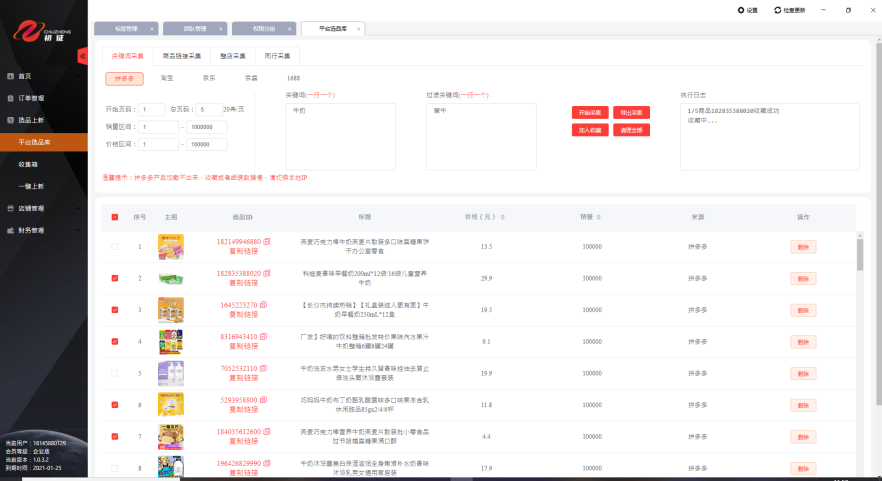 平台选品库界面加入收藏成功后商品到了收集箱，选择商品之后点击左上方的一键上新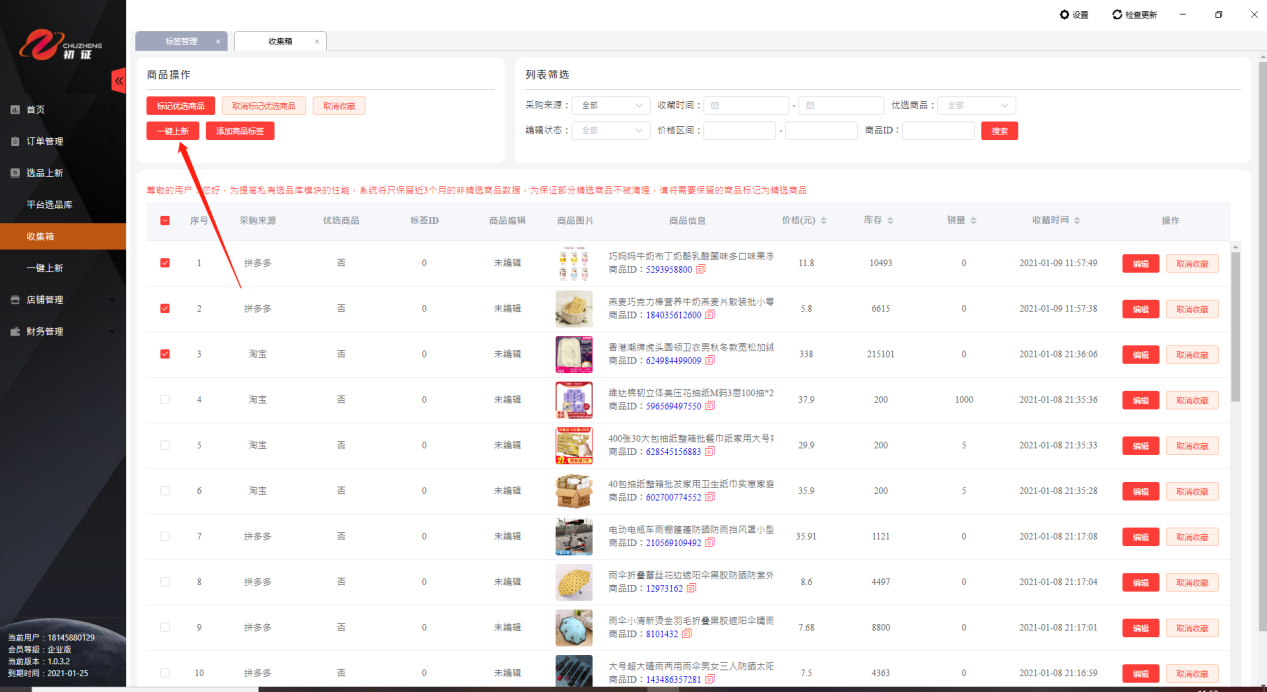 选择好店铺与运费模板，选择商品，点击配置商品，完成后点击开始发布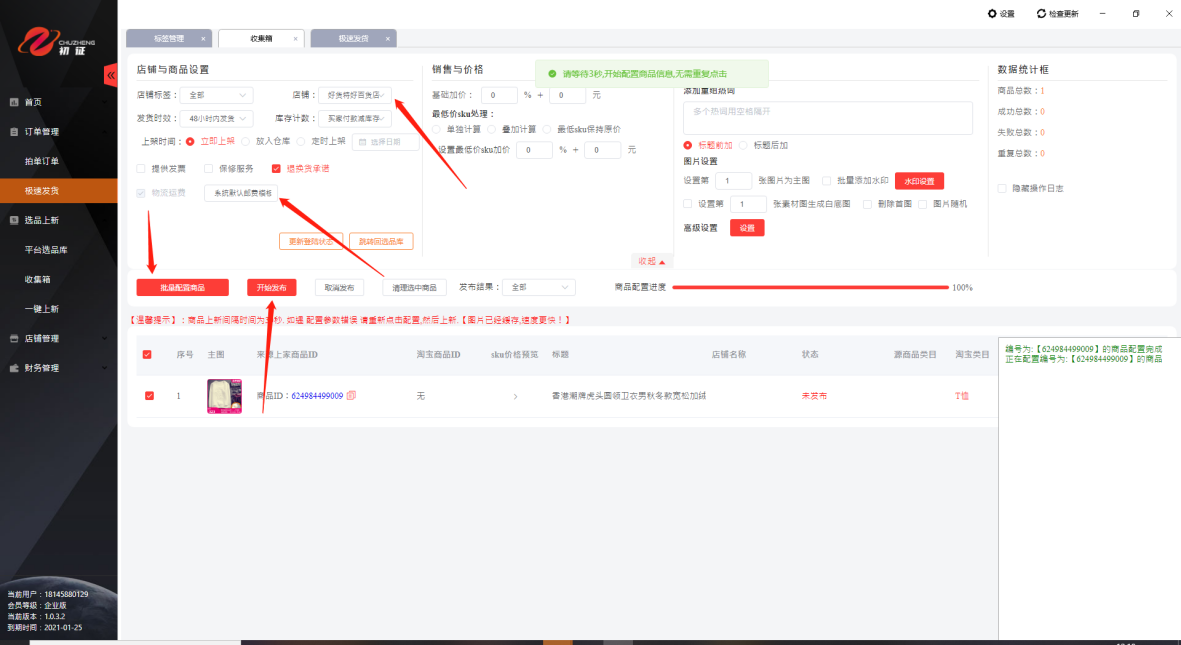 订单同步选择需同步订单的店铺，选择订单状态，点击同步订单按钮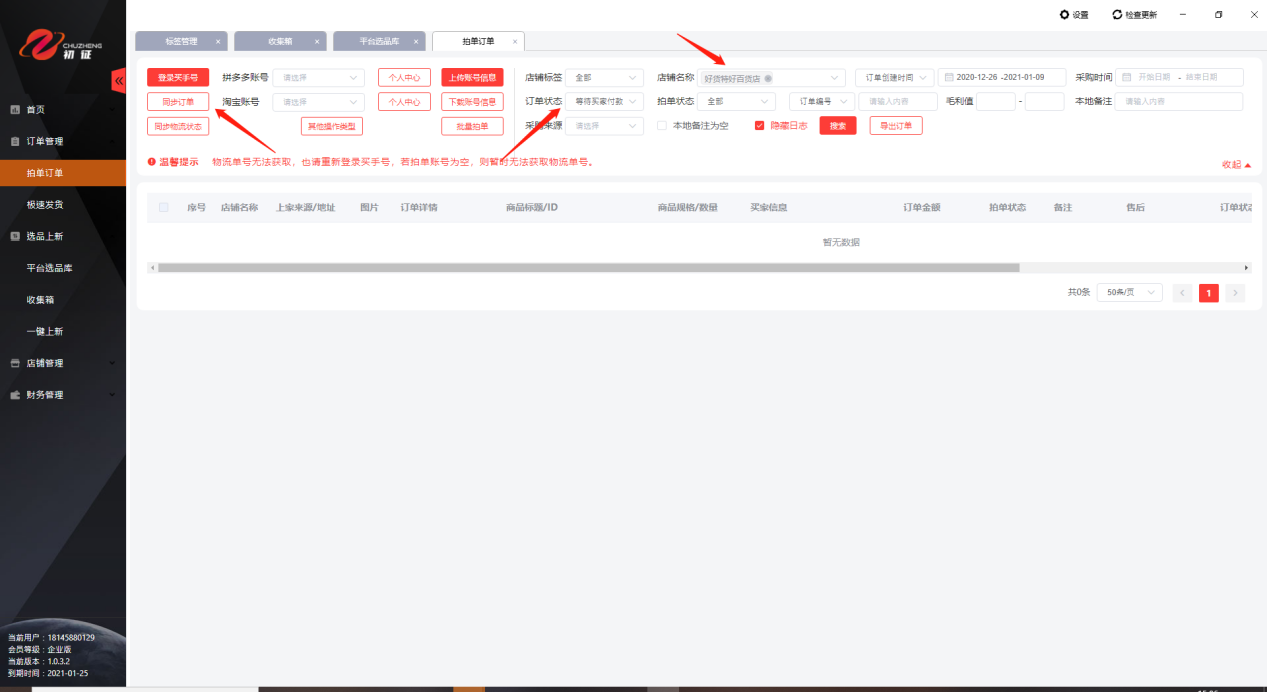 选择店铺，点击同步订单之后再点击获取订单详情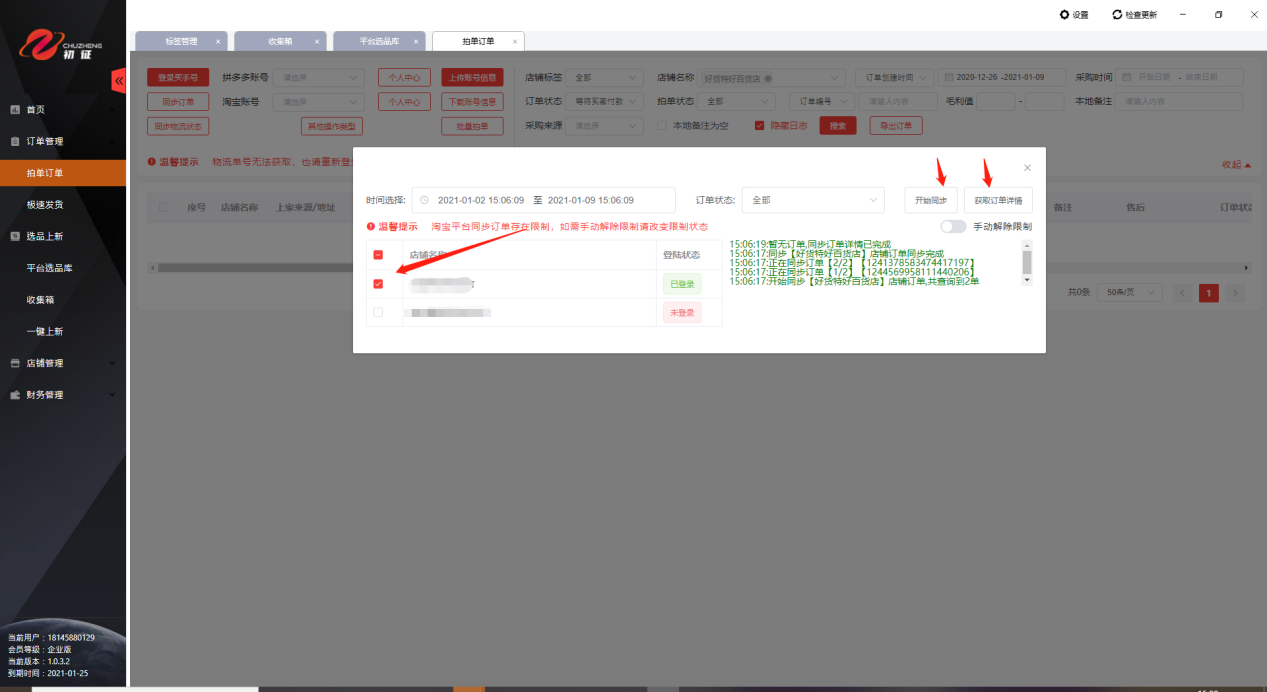 登录买手号，选择订单点击拍单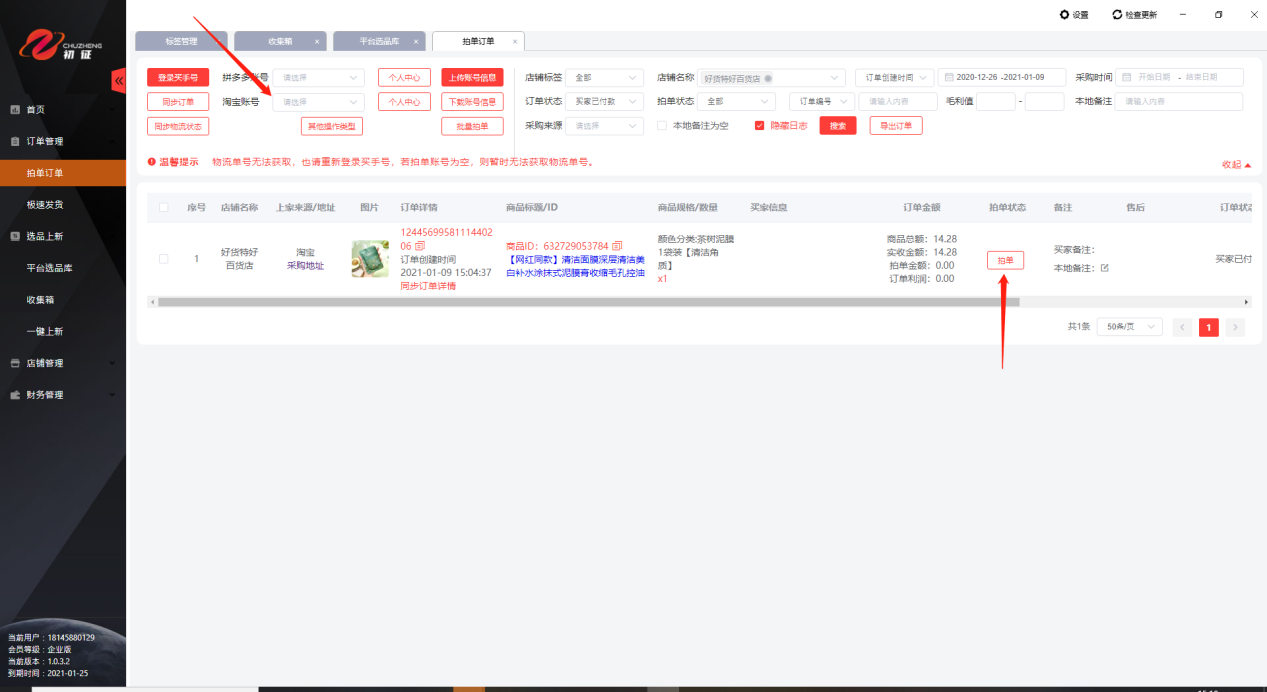 